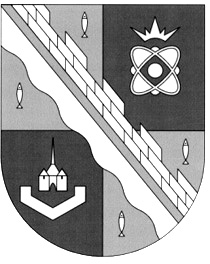 администрация МУНИЦИПАЛЬНОГО ОБРАЗОВАНИЯ                                        СОСНОВОБОРСКИЙ ГОРОДСКОЙ ОКРУГ  ЛЕНИНГРАДСКОЙ ОБЛАСТИпостановлениеот 18/01/2019 № 77Об утверждении плана выполнения работМКУ «ЦИОГД» на 2019 годВ связи с уточнением критериев и показателей эффективности и результативности муниципального казенного учреждения «Центр информационного обеспечения градостроительной деятельности Сосновоборского городского округа» (далее – МКУ «ЦИОГД»), утвержденных постановлением администрации Сосновоборского городского округа от 05.12.2017 № 2680 «О внесении изменений и дополнений в постановление администрации Сосновоборского городского округа                 от 29.07.2011 № 1318 «Об утверждении критериев и показателей эффективности и результативности деятельности муниципальных учреждений и их руководителей», потребностью в муниципальных услугах в области градостроительства и землепользования, на основании отчетных данных муниципального казенного учреждения «Центр информационного обеспечения градостроительной деятельности Сосновоборского городского округа» (далее – МКУ «ЦИОГД»), администрация Сосновоборского городского округа п о с т а н о в л я е т:Утвердить план выполнения работ МКУ «ЦИОГД» на 2019 год (Приложение №1).Отделу по связям с общественностью (пресс-центр) комитета по общественной безопасности и информации разместить настоящее постановление на официальном сайте Сосновоборского городского округа в разделе «Градостроительство и землепользование».3.  Настоящее постановление вступает в силу со дня подписания.4. Контроль за исполнением постановления возложить на первого заместителя главы администрации Сосновоборского городского округа Лютикова С.Г.Глава  администрации Сосновоборского городского округа                                                              М.В.ВоронковИсп. Данилян И. В. т.  6-28-30; ЛЕСОГЛАСОВАНО: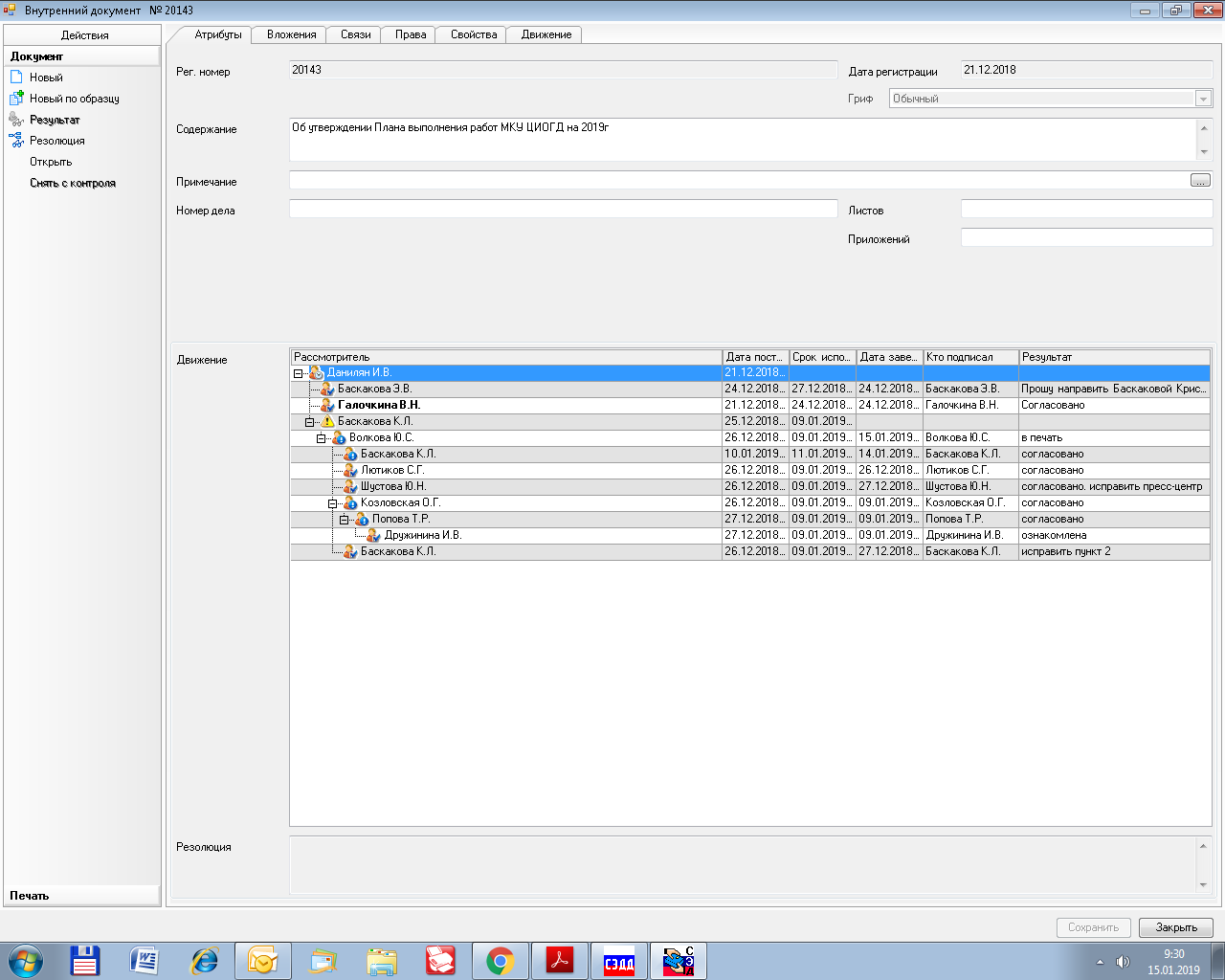 РАССЫЛКА:Общий отдел, КФ, КАГиЗМКУ «ЦИОГД»_______________________ 2017УТВЕРЖДЕНОпостановлением администрации  Сосновоборского городского округа  от 18/01/2019 № 77 Приложение План  выполнения работ МКУ «ЦИОГД» на 2019 год№ п/пНаименование услуг (работ)Единицы измерения Количество1.Ведение информационных ресурсов и баз данныхед.13602.Подготовка документов по планировке территории, всегов том числе:- разработка градостроительного плана земельного участка;- разработка схемы расположения земельного участка на кадастровом плане территории;- разработка схемы границ земельного участкашт.1003.Установление на местности границ объектов землеустройства (установка межевых знаков)шт.1004.Установление на местности границ объектов землеустройства (без установки межевых знаков, составление акта геодезической разбивки земельного участка)шт.55.Выполнение геодезической съемки земельного участкага1,56.Проверка землеустроительных делшт.2007.Выдача сведений из ИСОГД (разработка графических материалов, ситуационных планов на основе данных ИСОГД)шт.450